seznamování, představování POZDRAVYZÁKLADNÍ SPOLEČENSKÉ FRÁZEOSOBYPoužité zdroje:Autor obrázků: Vojtěch Šeda, © META, o. p. s.Autor piktogramů: Sergio Palao, ARASAAC (http://arasaac.org), CC (BY-NC-SA)OBRÁZEKSLOVO (TISKACÍ VELKÉ PÍSMO)SLOVO (TISKACÍ MALÉ PÍSMO)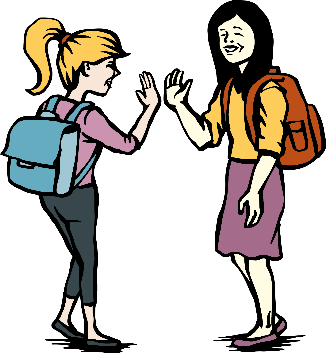 AHOJ!Ahoj!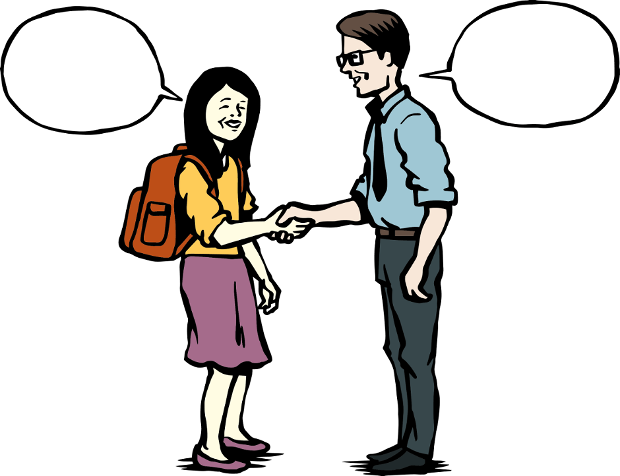 DOBRÝ DEN!Dobrý den!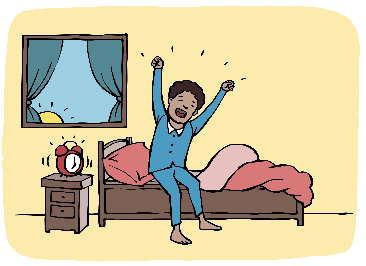 DOBRÉ RÁNO!Dobré ráno!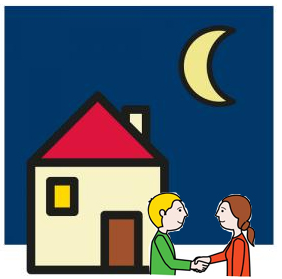 DOBRÝ VEČER!Dobrý večer!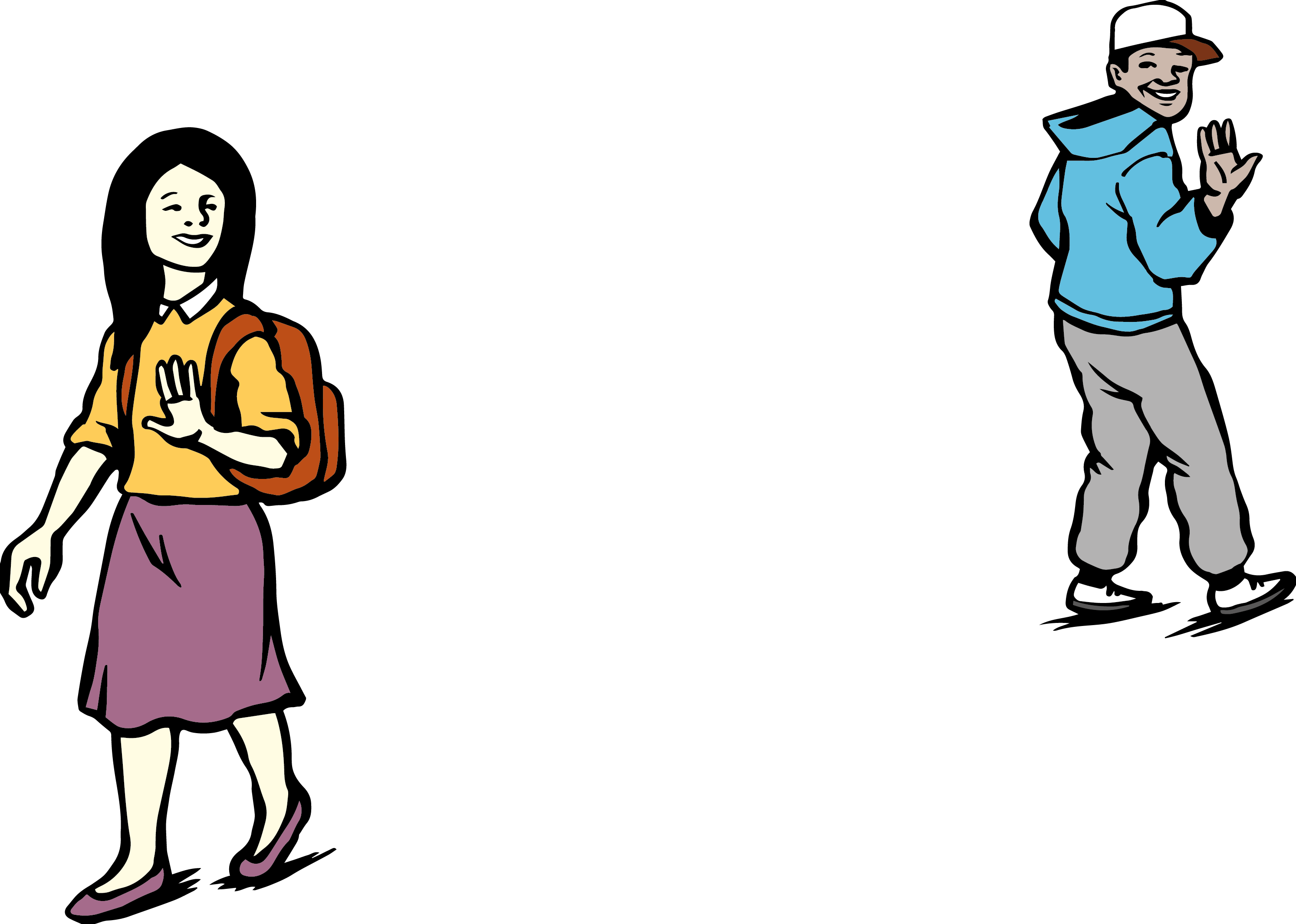 AHOJ!ČAU!Ahoj!Čau!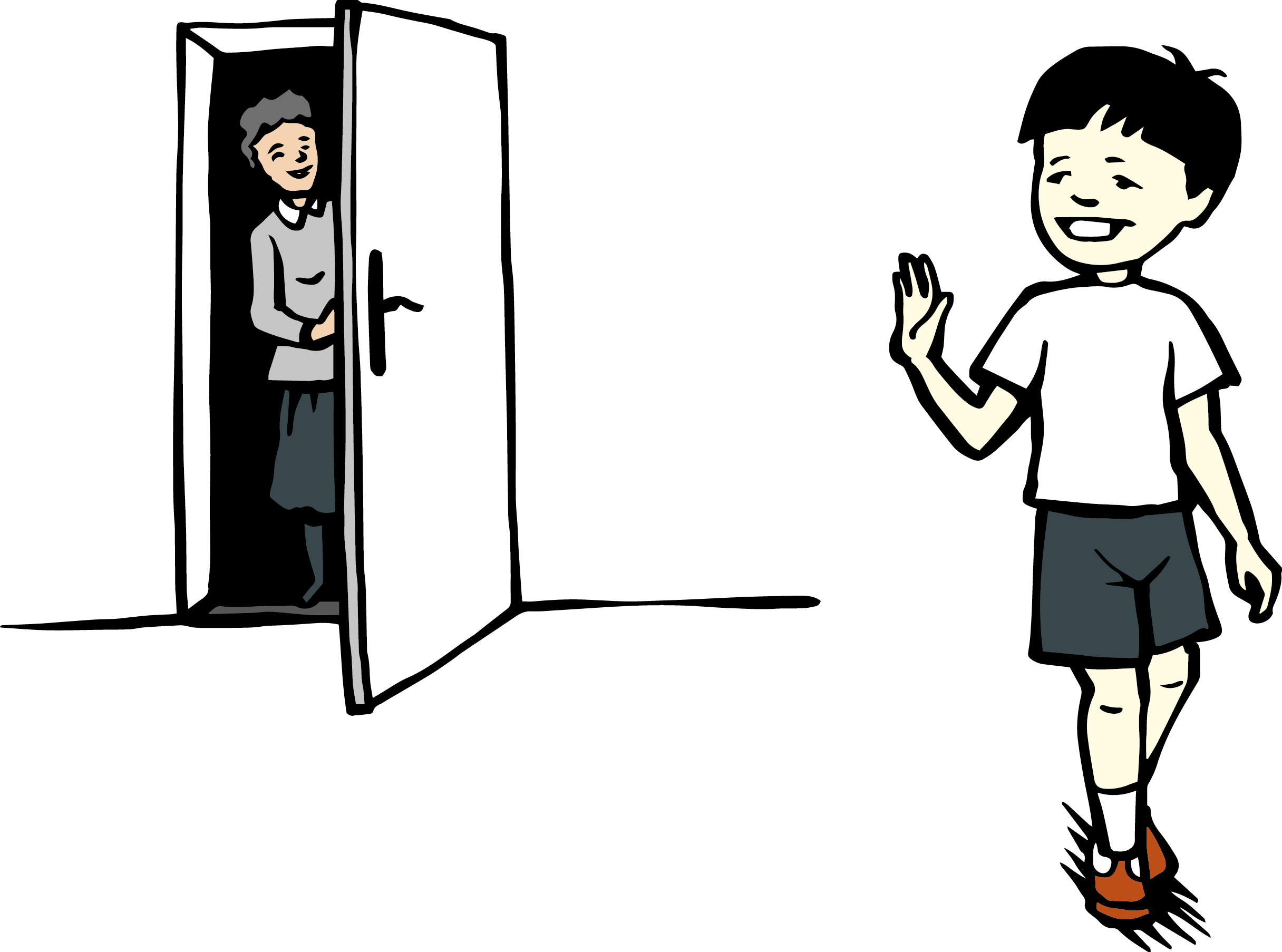 NA SHLEDANOU!Na shledanou!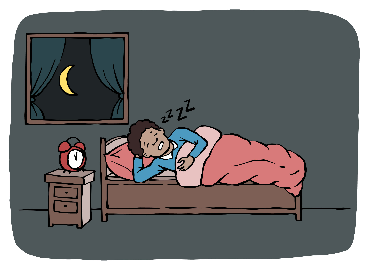 DOBROU NOC!Dobrou noc!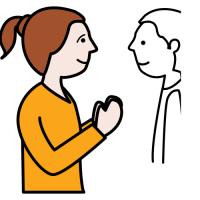 PROSÍMprosím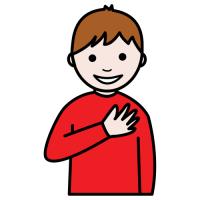 DĚKUJUDĚKUJIděkujuděkuji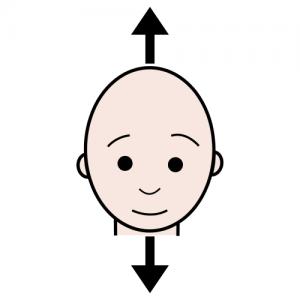 ANOano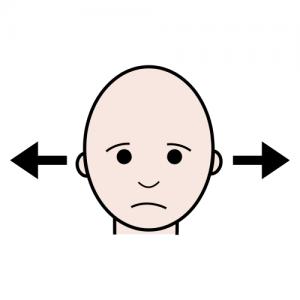 NEne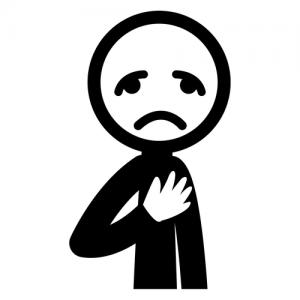 PROMIŇPROMIŇTEpromiňpromiňte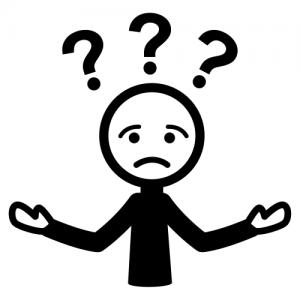 NEROZUMÍMnerozumím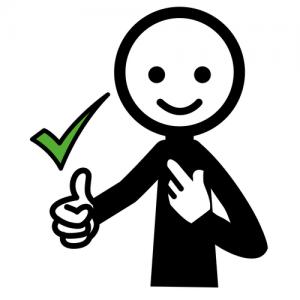 MÁM SE DOBŘE.Mám se dobře.OBRÁZEKSLOVO (TISKACÍ VELKÉ PÍSMO)SLOVO (TISKACÍ MALÉ PÍSMO)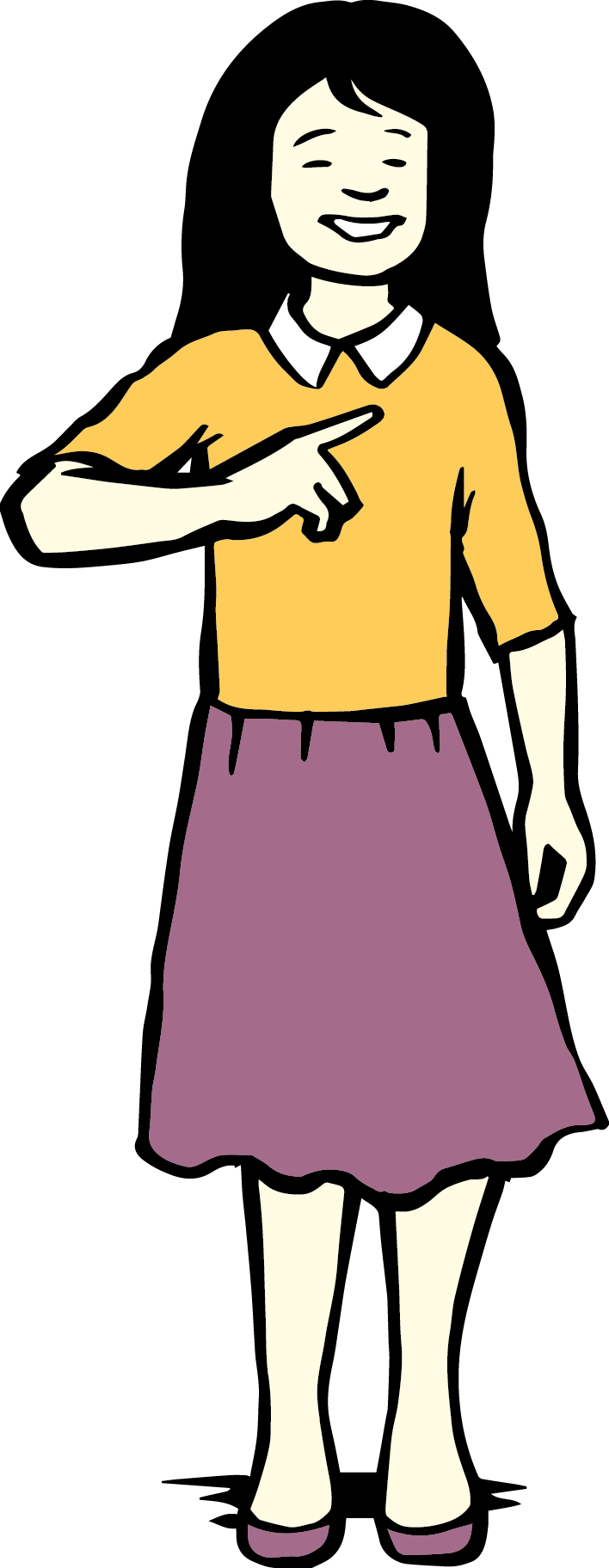 JÁjá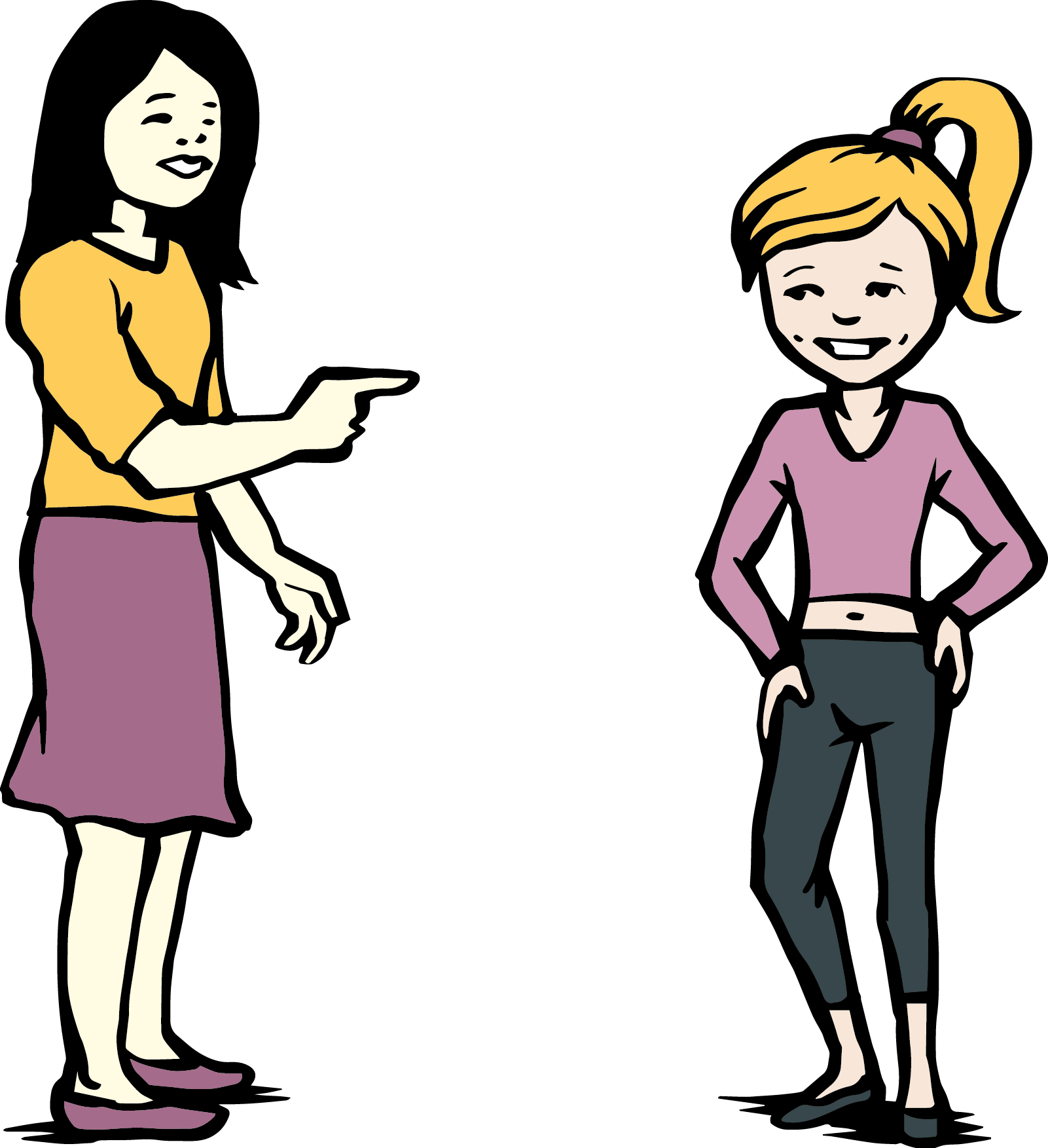 TYty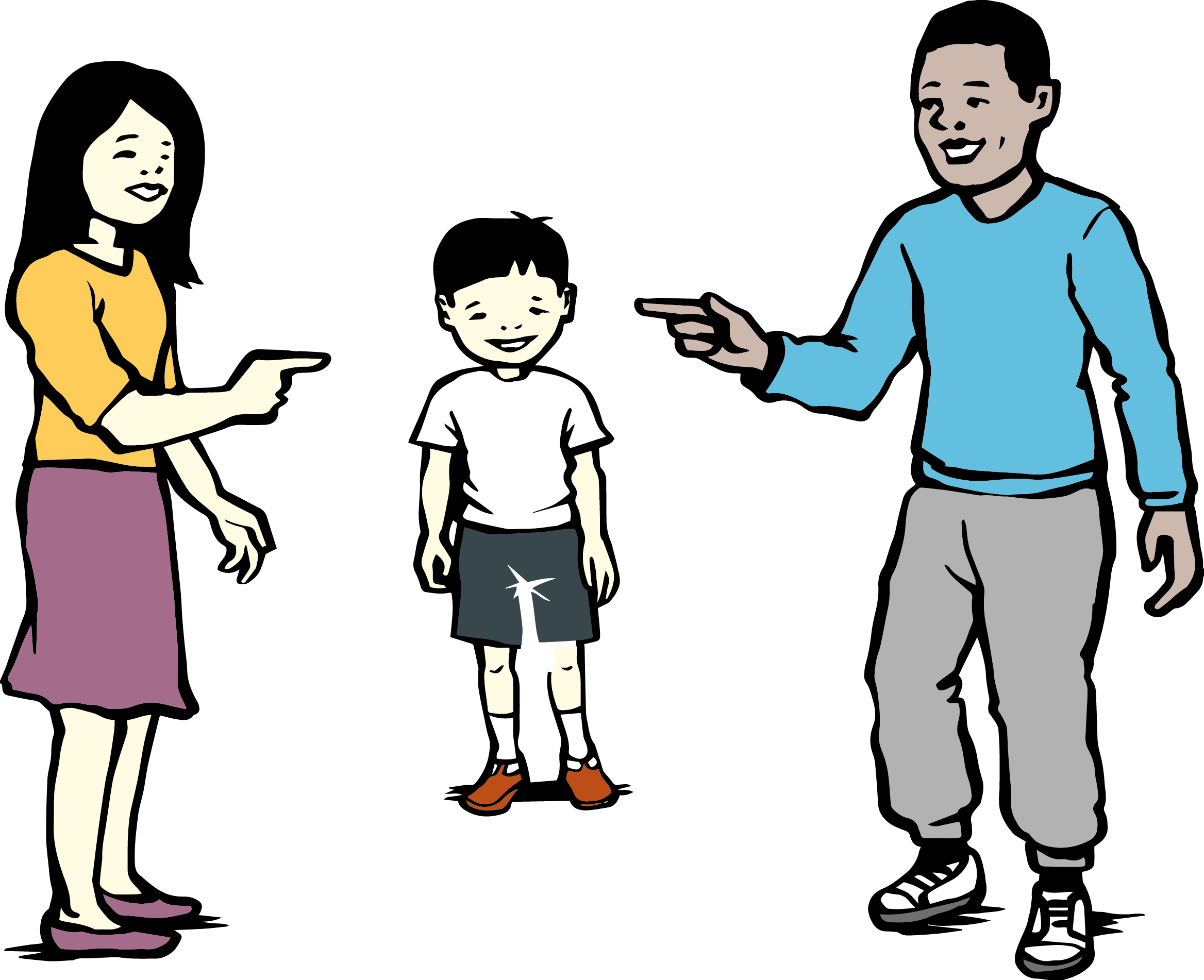 ONon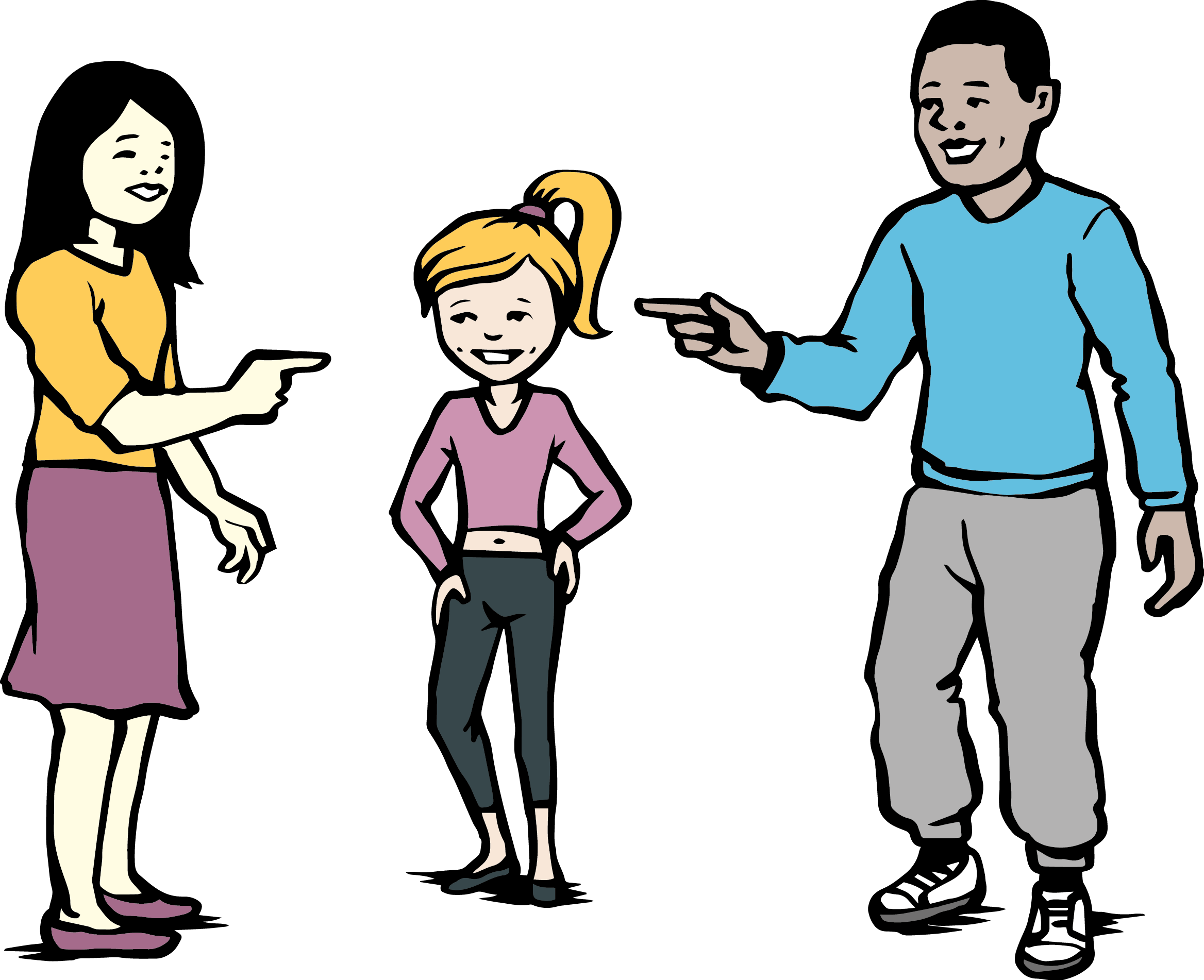 ONAona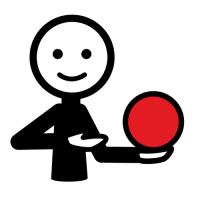 ONOTOonoto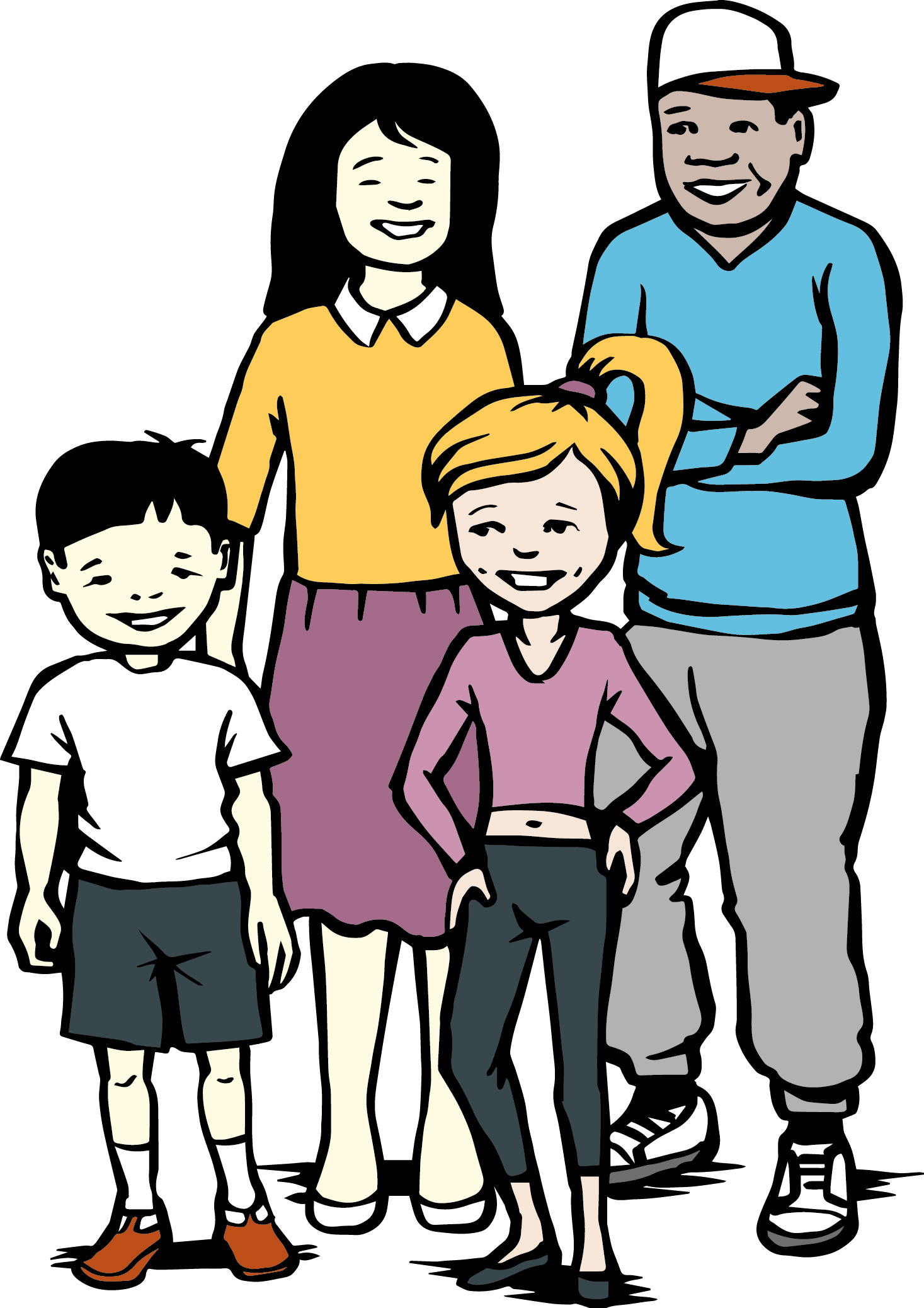 MYmy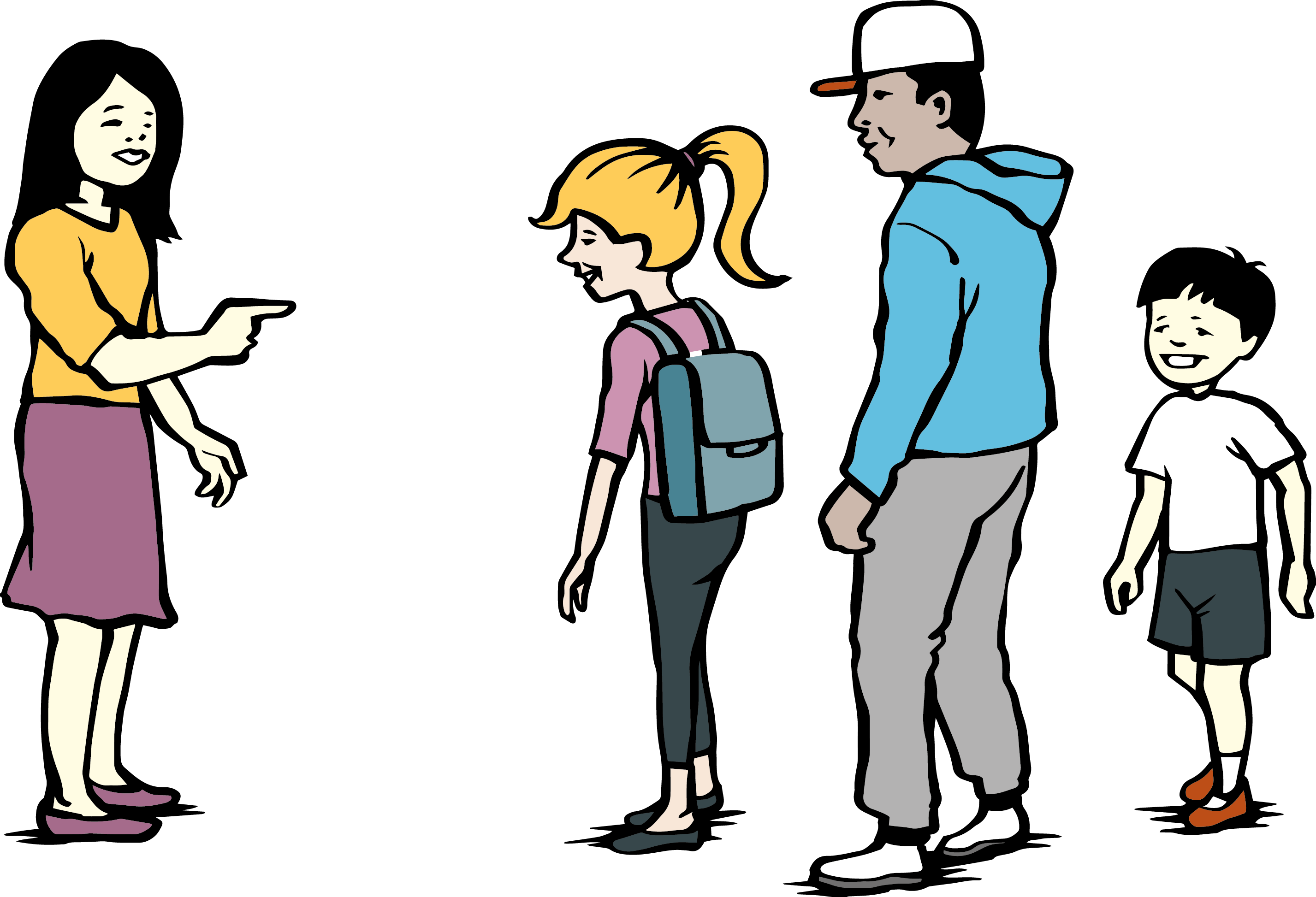 VYvy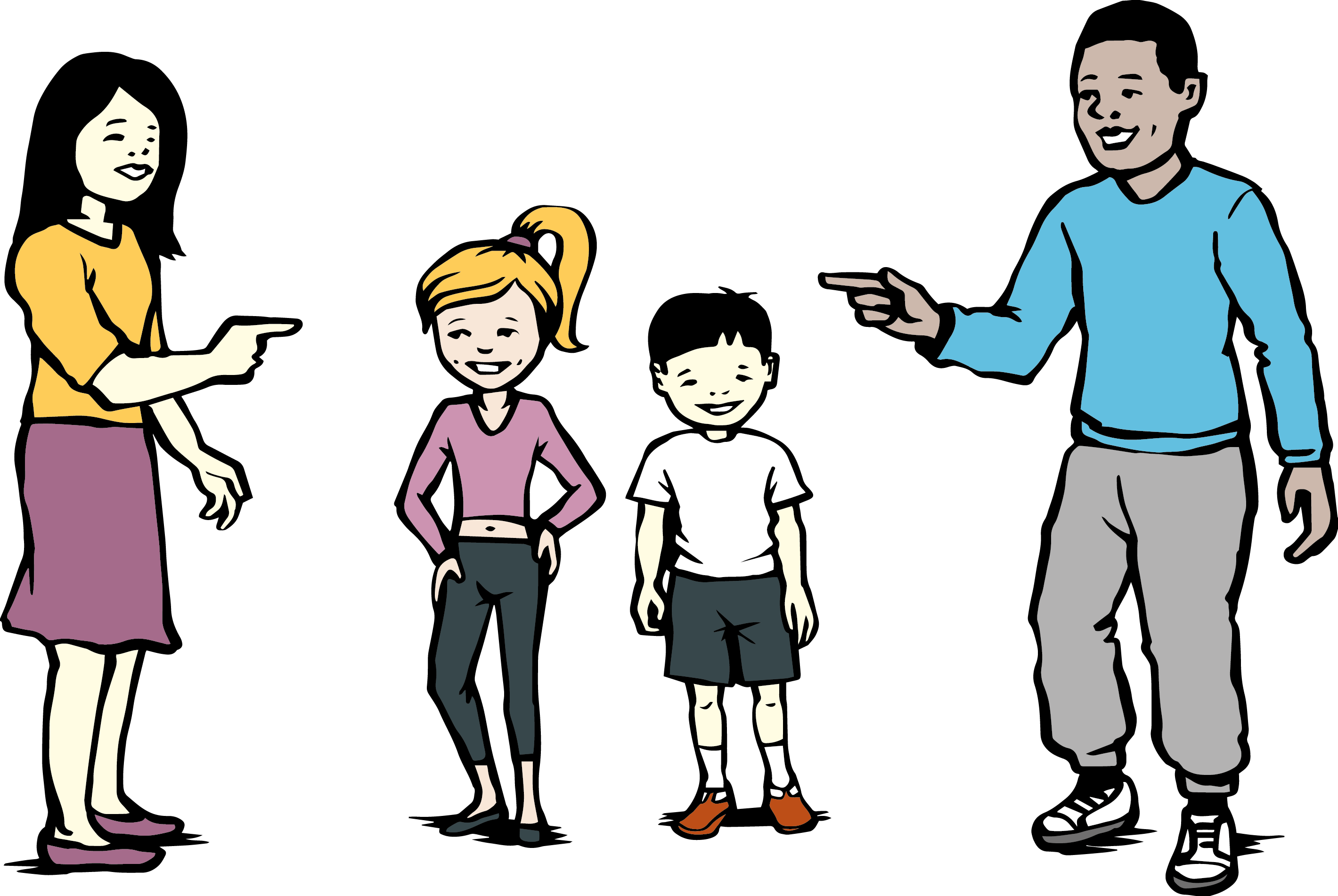 ONIoni